                                                                           PATVIRTINTA                                                                                Mažeikių lopšelio-darželio „Pasaka“ direktoriaus                                                                                                                         2022 m. sausio 20 d. įsakymu Nr. V1-22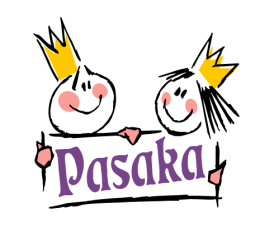 Mažeikių lopšelis – darželis2022 M. STEAM VEIKSMŲ PLANASTikslas. Didinti ugdytinių susidomėjimą gamtos mokslais, informacinėmis technologijomis, menais, architektūra, matematika ir ugdyti vaikų kūrybiškumo, iniciatyvumo ir verslumo kompetencijas.Uždaviniai:1. Plėtoti vaikų gebėjimą mokėti aktyviai mokytis vienam, mažoje grupėje ir visos grupės mokytojo  organizuotoje veikloje.2. Tobulinti  mokytojų kompetencijas STEAM mokslų srityse.3. Skatinti bendruomenės domėjimąsi STEAM temomis, veiklomis.Eil.Nr.Plano priemonėsVeiksenosĮgyvendinimolaikotarpisĮgyvendinimolaikotarpisAtsakingi asmenysMOKYMASISMOKYMASISMOKYMASISMOKYMASISMOKYMASISMOKYMASIS1.STEAM dalykų integravimas į ugdomąjį procesą pagal savaitės temas. Trumpalaikiai projektai, bandymų ir tyrinėjimų integravimas į ugdomąjį procesą.2022 m. 2022 m. Grupių mokytojai2.Ankstyvasis verslumas. Augalų mainų stotelė.Dalyvauja 11 lopšelio-darželio grupių.2022 m.balndis-gegužė 2022 m.balndis-gegužė Grupių mokytojai3.Respublikinių-pažintinių, vaikų ir pedagogų dalyvavimas konferencijose.Konferencijose dalyvauja mūsų įstaigos vaikai ir mokytojai.2022 m.2022 m.Vadovo pavaduotoja ugdymui 4.Dalyvavimas Robotikos akademijoje.Susitikimai  su IT specialistais.Bendradarbiauti su Robotikos akademija,ugdomajame procese pritaikyti IT.2022 m.2022 m.Priešmokyklinio ugdymo mokytojaiUGDYMO TURINYSUGDYMO TURINYSUGDYMO TURINYSUGDYMO TURINYSUGDYMO TURINYSUGDYMO TURINYS5.Mažeikių l.-d.„Pasaka“ projektų: „Geltona. Žalia. Raudona“, ,,Vandens paslaptys", „Pasakose gyvena STEAM“, „Įdomioji gamtos matematika“, „Kalėdinis STEAM“integravimas į ugdomąjį procesą.Diegti STEAM ugdymo modulį,  akcentuojant STEAM metodus (praktinę-tiriamąją, patirtinę veiklą, konstravimą, mokymąsi veikiant.)Plėtoti skaitmeninių technologijų taikymą ikimokykliniame ir priešmokykliniame ugdyme.2022 m.2022 m.Vadovo pavaduotojas  ugdymui ir grupių mokytojai6.Tarptautinių projektų grįstų STEAM ugdymu integravimas į ugdomąjį procesą.Dalyvauti ne mažiau kaip du eTwinning projektuose.2022 m.2022 m.Vadovo pavaduotojas  ugdymui ir grupių mokytojai7.Augalų auginimas ir priežiūra „Sėklų įvairovė“„Pievagrybių tiltai“Integruoti užsiėmimai  su sėklomis,augalais, lauko veiklomis. 2022 m.2022 m.Grupių mokytojai8.Eksperimentinė tiriamoji veikla: „Šviesos ir šešėlio žaismas“, „Žiūronai“, „Raidžių STEAM“,  „Voras ir voratinklis“, „Mano namas“, „Teleskopas",„Skaičių labirintas“STEAM inžineriniai  kūrybinai iššūkiai.IKT veiklos prie interaktyvios lentos, šviesos stalų.2022 m.2022 m.Grupių mokytojaiVERTINIMASVERTINIMASVERTINIMASVERTINIMASVERTINIMASVERTINIMAS9.Dalyvavimas UPC įgyvendiname projekte Erasmus+projekte STEM School Label. Pasirengimas stojimui į STEAM tarptautinį mokyklų tinklą.STEAM įrodymų pateikimas svetainėje STEM School Label2022 m.2022 m.Vadovo pavaduotojas  ugdymui, STEAM darbo grupės koordinatorius ir grupių mokytojai10.Vaikų pasiekimų skaičiavimo ir matavimo, aplinkos pažinimo, tyrinėjimo, mąstymo, problemų sprendimo, kūrybiškumo ugdymo srityse vertinimas ir  ugdymosi pažangos pokyčio nustatymasMokslo metų pradžioje atliekamas pirminisvaikų pasiekimų vertinimas, kurio metu fiksuojami vaiko turimi gebėjimai, o mokslo metų pabigoje nustatoma vaiko ugdymosi pažanga. 2022 m.2022 m.Vadovo pavaduotojas  ugdymui ir grupių mokytojaiMOKYTOJŲ PROFESINIS  TOBULĖJIMASMOKYTOJŲ PROFESINIS  TOBULĖJIMASMOKYTOJŲ PROFESINIS  TOBULĖJIMASMOKYTOJŲ PROFESINIS  TOBULĖJIMASMOKYTOJŲ PROFESINIS  TOBULĖJIMASMOKYTOJŲ PROFESINIS  TOBULĖJIMAS11.Mokytojų kvalifikacijos tobulinimas STEAM tematika.Seminarai, paskaitos, kūrybinės dirbtuvės.IKT naudojimas ugdymo procese. Lauko STEAM 2022 m..2022 m..Mokytojai. LYDERYSTĖ IR ĮSTAIGOS KULTŪRA. LYDERYSTĖ IR ĮSTAIGOS KULTŪRA. LYDERYSTĖ IR ĮSTAIGOS KULTŪRA. LYDERYSTĖ IR ĮSTAIGOS KULTŪRA. LYDERYSTĖ IR ĮSTAIGOS KULTŪRA. LYDERYSTĖ IR ĮSTAIGOS KULTŪRA12.STEAM strategijos rengimas įstaigoje.Tikslų, prioritetų išsikėlimas. STEAM veiksmų plano rengimas.2022 m. 2022 m. STEAM darbo grupė.13.Gerosios patirties sklaida STEAM temaPranešimų skaitymas STEAM tema.Straipsnių publikavimas STEAM tema. Dalinimasis seminarų, kursų, mokymų, vykdytų projektų informacija.Informacijos apie STEAM veiklas pateikimas internetinėje svetainėje www.ldpasaka.lt Mažeikių lopšelio-darželio „Pasaka“ Facebook paskyroje.2022 m. kovas2022 m. kovasVadovas, vadovo pavaduotojas  ugdymui,mokytojai.RYŠIAIRYŠIAIRYŠIAIRYŠIAIRYŠIAIRYŠIAI14.Edukacinės STEAM išvykos,ekskursijos. Viekšnių Griškevičiaus aviacijos muziejaus, Mažeikių miesto muziejaus,bibliotekos, Renavo dvaro,Klaipėdos jūros muziejaus lankymas.Viekšnių Griškevičiaus aviacijos muziejaus, Mažeikių miesto muziejaus,bibliotekos, Renavo dvaro,Klaipėdos jūros muziejaus lankymas.2022 m. Grupių mokytojai15.Tėvų organizuotos STEAM veiklos. Edukacijos vaikams.Edukacijos vaikams.2022 m.Priešmokyklinių grupių mokytojai16.Bendradarbiavimas su STEAM veiklas įgyvendinančiomis institucijomis.Bendradarbiavimas su Mažeikių mokykla„Venta“, Robotikos akademija, Šiaulių l.-d.„Pasaka“. Vykdysime inovatyvias STEAM iniciatyvas bendradarbiaujant su socialiniais partneriais.Bendradarbiavimas su Mažeikių mokykla„Venta“, Robotikos akademija, Šiaulių l.-d.„Pasaka“. Vykdysime inovatyvias STEAM iniciatyvas bendradarbiaujant su socialiniais partneriais.2022 m. Kovas–balandisĮstaigos vadovas,vadovo pavaduotojas ugdymui17.Bendradarbiaujančių kolegų  organizuotos veiklos: “Muzikos ir dailės galia“, „Kur slepiasi vasara?“Integruotos STEAM veiklos. Integruotos STEAM veiklos. 2022 m. Mokytojos: Aurelija Monkevičienė,RimaRimienė,Vilma Kurkova.Meninio ugdymo mokytoja Diana Varapnickienė,socialinė pedagogė Edita ŽakienėINFRASTRUKTŪRAINFRASTRUKTŪRAINFRASTRUKTŪRAINFRASTRUKTŪRAINFRASTRUKTŪRAINFRASTRUKTŪRA18.Geokupolo papildymas priemonėmis STEAM veikloms plėtoti.STEAM laboratorijos tęstinis aprūpinimas inovatyviomis ugdymo priemonėmis.2022 m. 2022 m. Įstaigos vadovas,vadovo pavaduotojas ugdymui19.Vidaus tyrinėjimo erdvių išplėtojimas ir pritaikymas  STEAM veikloms.Grupių aplinkos papildymas IT priemonėmis: planšetėmis, multimedijomis, kompiuteriais, interaktyviais „Smart“ ekranais.2022 m. 2022 m. Įstaigos vadovas,vadovo pavaduotojas ugdymui20.Lauko aplinkų pritaikymas STEAM veiklų įgyvendinimui.Lysvės įrengimas. QR kodų sukūrimas lysvės augalams. Dėžių su gamtine medžiaga paruošimas.2022 m. 2022 m. Vadovo pavaduotojas ugdymui ir grupių mokytojai.